Lesson 2: ¿Cómo medimos el área?Standards AlignmentsTeacher-facing Learning GoalsExplore area by building shapes with unit squares.Use unit squares to measure area.Student-facing Learning GoalsUsemos fichas cuadradas para medir el área.Lesson PurposeThe purpose of this lesson is for students to use square tiles to build shapes and measure area.Previously, students compared the area of shapes informally—by cutting out and overlaying the shapes, by observing whether one shape would fit into another, and by covering the shapes with pattern blocks and comparing the number of blocks used.In this lesson, students learn that squares can be used to measure area: by tiling all of the shape. Each square represents one unit of area, or one square unit. Inch tiles are used, but are referred to as “fichas cuadradas” // “square tiles” with students to emphasize how the tiles are used to measure square units. Students learn that shapes that don’t have specific names can be referred to as “figuras” // “figures.”In the next lesson, students will take a closer look at square tiles that overlap.Provide inch tiles for students to use during the cool-down.Access for: Students with DisabilitiesEngagement (Activity 2)Instructional RoutinesWhich One Doesn’t Belong? (Warm-up)Materials to GatherInch tiles: Activity 1, Activity 2Materials to CopyUse Square Tiles to Measure Area, Spanish (groups of 2): Activity 2Lesson TimelineTeacher Reflection QuestionWhat ideas and experiences do students have about area? How did they influence students' work?Cool-down(to be completed at the end of the lesson)  5minRecubre y encuentraStandards AlignmentsStudent-facing Task StatementUsa fichas cuadradas para encontrar el área de la figura.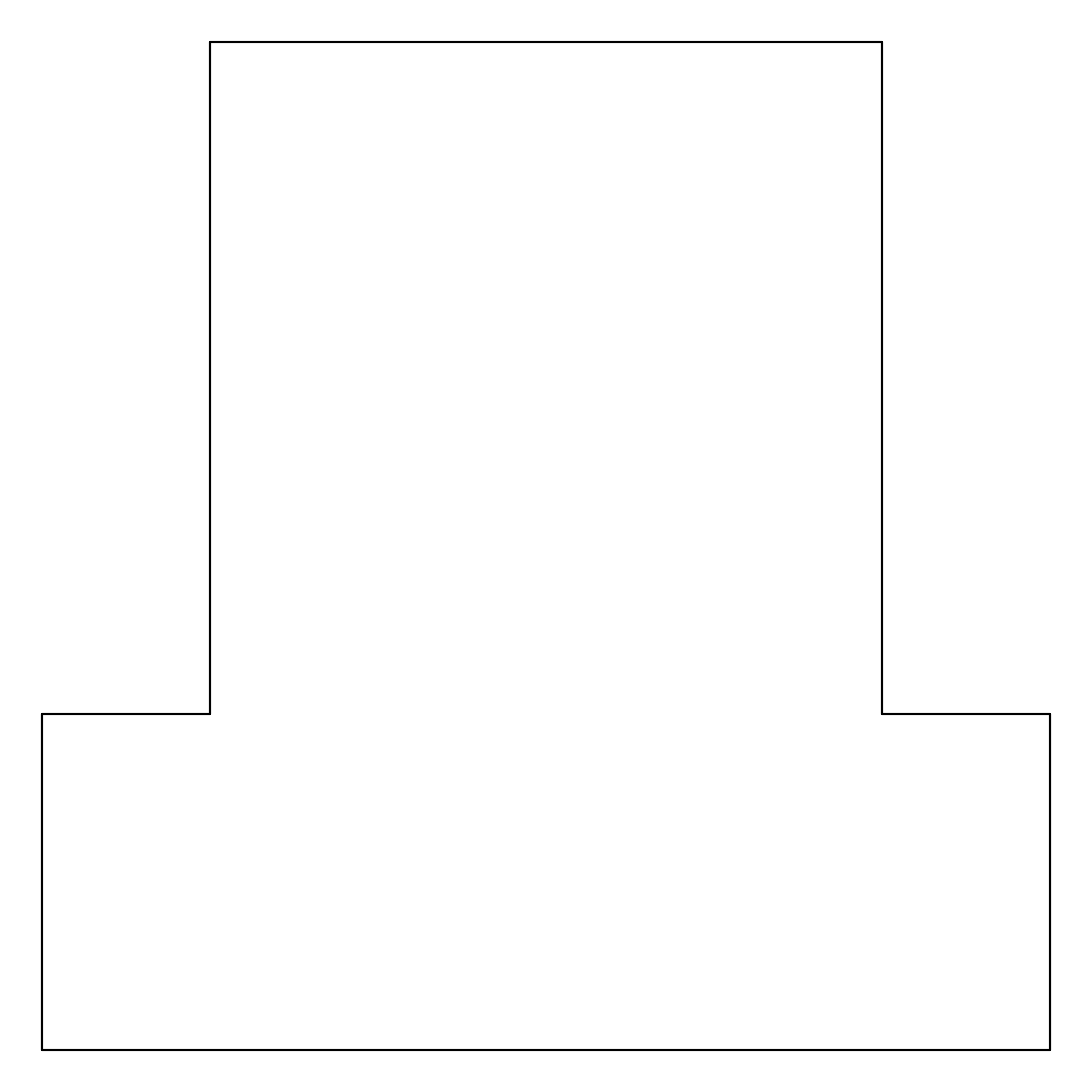 Número de fichas cuadradas usadas: ______ fichas cuadradasÁrea: ______ unidades cuadradasStudent Responses28 square tiles
28 square unitsAddressing3.MD.C.5, 3.MD.C.5.a, 3.MD.C.5.bBuilding Towards3.MD.C.5Warm-up10 minActivity 120 minActivity 215 minLesson Synthesis10 minCool-down5 minAddressing3.MD.C.5